РЕЦЕНЗИЯна дипломный проект студента факультета компьютерных технологий
Института информационных технологий Учреждения образования «Белорусский государственный университет информатики и радиоэлектроники» ________________________________Фамилия Имя Отчество_______________________________на тему: _Тема_дипломного_проекта________________________________________________________________________________________________________________________________________Дипломный проект состоит из _6_ листов графического материала и _120_ страниц пояснительной записки.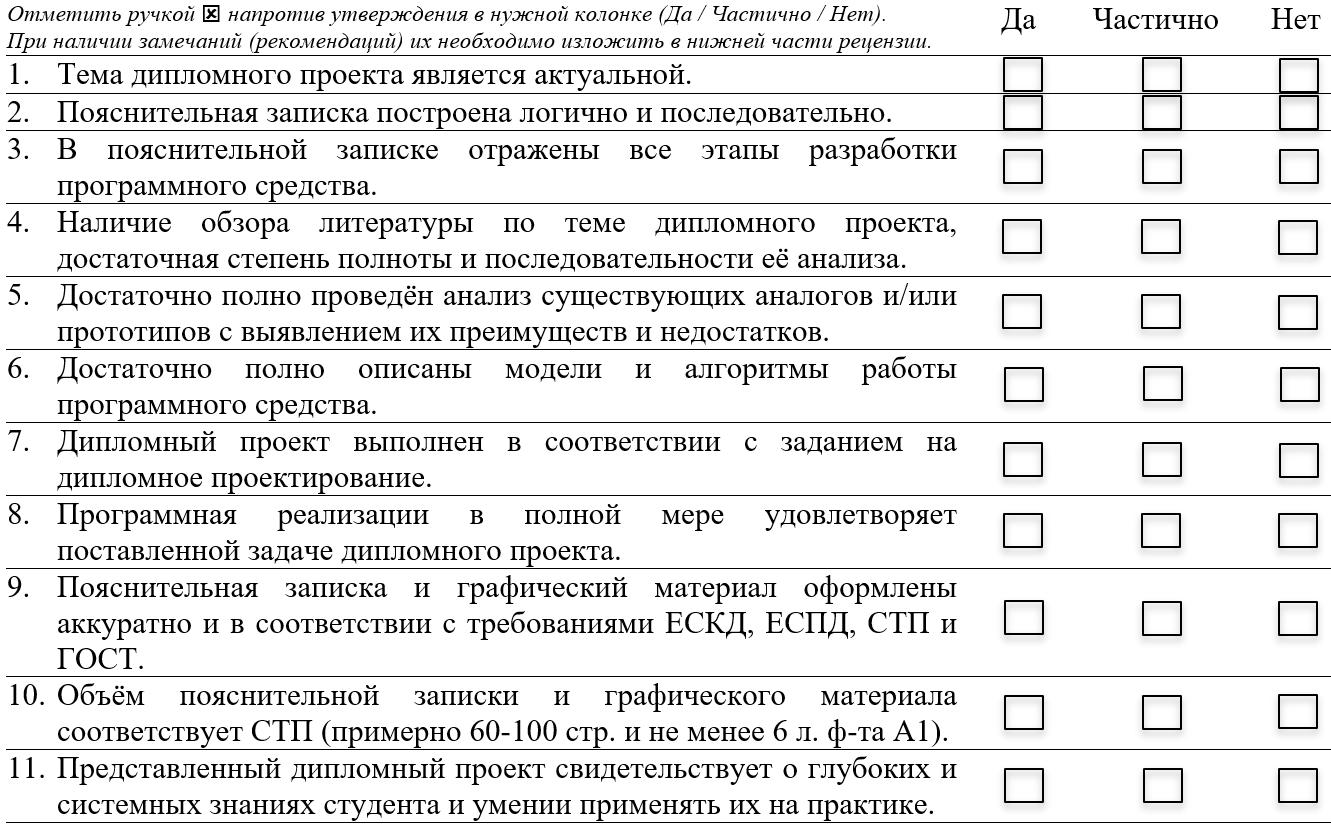 Примечания; замечания (при наличии); практическая значимость дипломного проекта, возможность использования полученных результатов:
________________________________________________________________________________________________________________________________________________________________________________________________________________________________________________________________________________________________________________________________________________________________________________________________________________________________________________________________________________________________________________________________________________________________________________________________________________________________________________________________________________________________________________________________________________________________________________________________________________________________________________________________________________________________________________________________________________________________________________________________________________________________________________Дипломный проект заслуживает оценки _9_(девять)_ баллов, а студент _Фамилия И.О._ _заслуживает / не заслуживает_ присвоения квалификации «инженер-программист». РецензентИнженер-программистИООО «Епам Системз»									И. О. Фамилия  15.01.2023 г.					М.П.